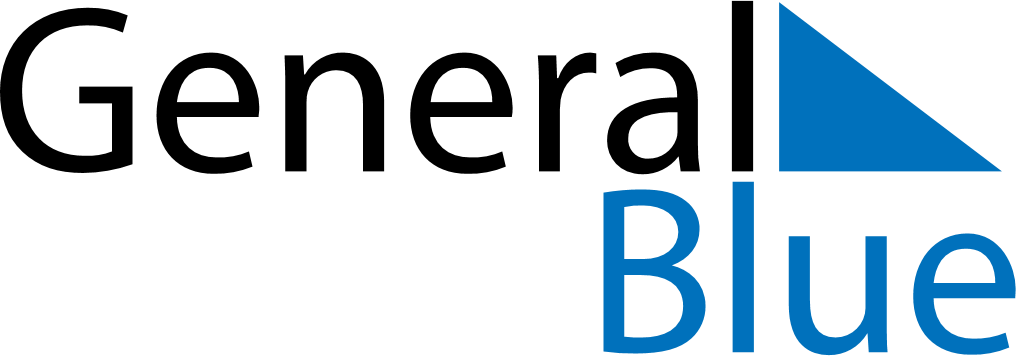 April 2020April 2020April 2020April 2020GuatemalaGuatemalaGuatemalaMondayTuesdayWednesdayThursdayFridaySaturdaySaturdaySunday123445678910111112Maundy ThursdayGood FridayEaster SaturdayEaster SaturdayEaster Sunday1314151617181819202122232425252627282930